AdaptationsSummaryOrganisms are well adapted to survive in their normal environment. Population size depends on a variety of factors including competition, predation, disease and human influences. Changes in the environment may affect the distribution and behaviour of organisms (see ‘Environmental change’ topic)SurvivalTo survive, organisms require a supply of materials from their surroundings and from the other living organisms there.Organisms live, grow and reproduce in places where, and at times when, conditions are suitable.Competition (see additional notes from Ambassadors session for more details)Animals compete for:MatesFoodTerritoryPlants compete for:SpaceLightWaterNutrients from the soilAdaptationOrganisms have features (adaptations) which enable them to survive in the conditions in which they normally liveThe organisms that are best adapted to make use of their resources in a habitat are more likely to survive and increase in numbersOrganisms might be adapted, for example:To be able to obtain a certain food betterTo make it more difficult for predators to catch themTo survive in extreme climates, eg arctic and desertsExtreme adaptationsExtremophiles are organisms that live in extreme environmentsSome may be tolerant to high levels of salt (halophiles), high temperatures (thermophiles) or high pressures (barophiles)Extreme animalsAnimals may be adapted for survival in dry and arctic environments by means of:Changes in surface areaThickness of insulating coatAmount of body fatCamouflageExamples:CamelThe camel can go without food and water for 3-4 daysFat stored in their humps provides long-term food reserves, and a supply of metabolic waterThe fat is not distributed around the body: this reduces insulation, allowing more heat lossThey are tall and thing, increasing their surface area:volume ratio, increasing loss of heat by radiation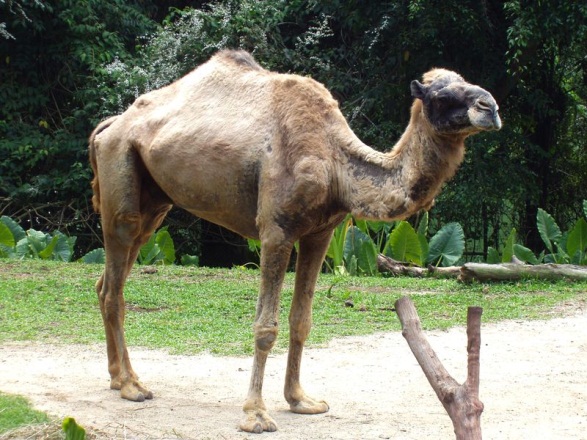 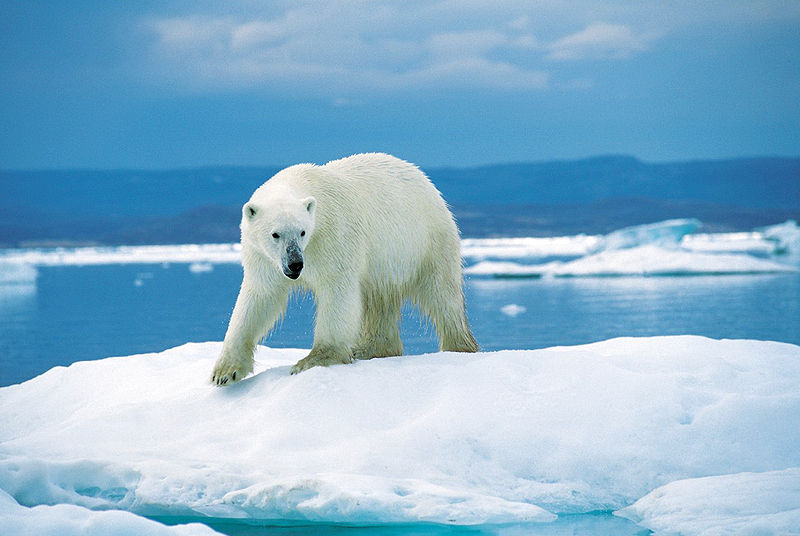 Polar bearHas thick fur and fat beneath its skin to insulate itTheir large, furry feet help to distribute their weight as they walk on thin iceThey are white which camouflages them against the snow. This helps them to hunt (remember, polar bears don’t have predators so they don’t need to change colour in the summer)They are compact in shape, reducing their surface area:volume ratio. This reduces heat loss by radiationExtreme plantsPlants may be adapted to survive in dry environments by means of:Changes in surface area, particularly of the leaves (eg, cacti)Water-storage tissues (succulents like cacti and moneyplants)Extensive root systemsDesert plantsEg, the cactus, requires very little water to surviveLeaves are spinesSpines guard against most browsing herbivorous animalsSpines also reduce the surface area, reducing water loss by evaporationA thick waxy cuticle surrounds the plant to reduce evaporationFewer stomata reduces water lossRoots tend to spread sideways to catch rain waterArctic plantsMany of the plants are small, growing close to the ground and very close together to avoid the wine and conserve heatSome possess a light, fuzzy covering to insulate the buds so they can growMany are dark in colour (blues and purples) to absorb heat from the sun even in winter monthsBecause of the cold and short growing seasons, arctic plants grow very slowlySome grow for 10 years before they produce any buds for reproductionMicroorganismsSlime capsule around some bacterial cells sticks them to surfaces and prevents them drying outSome have the ability to form spores to survive when conditions are harshSome microorganisms have flagella which enable to them move around quicklyBacteria undergo rapid reproduction when conditions are favourableSome bacteria can survive extreme conditions (extremophiles are often bacteria)